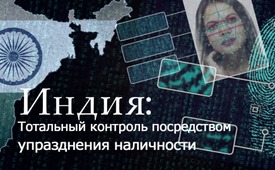 Тотальный контроль посредством упразднения наличности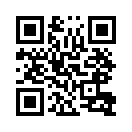 Является ли это просто единичным случаем или сейчас в Индии подвергается проверке то, что в ближайшее время будет введено по всему миру?
 Радикальная отмена наличных денег не только лишает индийское население их наличных денег, но и делает его полностью контролируемым и управляемым.На Всемирном экономическом форуме в Давосе в начале 2017 года Амитабх Кант, глава ведущего агентства экономического развития Индии, объявил о внедрении в Индии в течение трех лет биометрических платежей. Биометрические платежи больше не производятся с помощью карточки, но осуществляются, например, с помощью отпечатков пальцев, изображения лица или распознавания голоса. В связи с этим Индия в 2010 году запустила программу с целью сбора биометрических данных со всех 1,2 миллиарда индийцев, которая включает в себя регистрацию отпечатков десяти пальцев, снимки сетчатки обоих глаз и лица в анфас. Посредством радикальной денежной реформы, проведенной правительством Индии уже в ноябре 2016 года, все население было вынуждено, собирать свои биометрические данные. Банкноты, которые стали недействительными, могут быть обменены только через собственный банковский счет, и это, в свою очередь, может быть сделано только тогда, когда будут собраны биометрические данные. Уничтожая наличность, людей не только лишают собственных денег, но их можно полностью контролировать и ими управлять. Подвергается ли проверке такой тип платежей в Индии, чтобы вскоре внедрить это во всем мире?
«Утверждать, что конфиденциальность для вас не важна, потому что вам нечего скрывать – то же самое, что говорить, что для вас не важна свобода слова, потому что вам нечего сказать!» (Эдвард Сноуден, бывший сотрудник американской разведки)от hag.Источники:www.weforum.org/about/indias-turn-to-transform
https://linkezeitung.de/2017/01/26/bargeldabschaffung-dank-biometrie-jeder-von-uns-in-indien-wird-zu-einem-wandelnden-geldautomaten-werden
www.youtube.com/watch?v=oalWeQpyTfwМожет быть вас тоже интересует:#Nalichnost - Наличность - www.kla.tv/NalichnostKla.TV – Другие новости ... свободные – независимые – без цензуры ...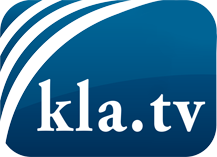 О чем СМИ не должны молчать ...Мало слышанное от народа, для народа...регулярные новости на www.kla.tv/ruОставайтесь с нами!Бесплатную рассылку новостей по электронной почте
Вы можете получить по ссылке www.kla.tv/abo-ruИнструкция по безопасности:Несогласные голоса, к сожалению, все снова подвергаются цензуре и подавлению. До тех пор, пока мы не будем сообщать в соответствии с интересами и идеологией системной прессы, мы всегда должны ожидать, что будут искать предлоги, чтобы заблокировать или навредить Kla.TV.Поэтому объединитесь сегодня в сеть независимо от интернета!
Нажмите здесь: www.kla.tv/vernetzung&lang=ruЛицензия:    Creative Commons License с указанием названия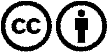 Распространение и переработка желательно с указанием названия! При этом материал не может быть представлен вне контекста. Учреждения, финансируемые за счет государственных средств, не могут пользоваться ими без консультации. Нарушения могут преследоваться по закону.